Intézményi munkaterv2023/2024.nevelési év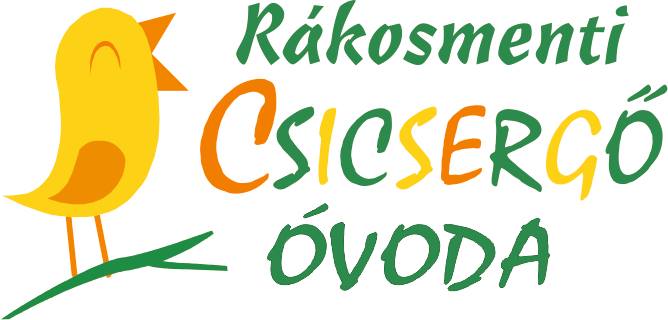 Az óvoda éves munkaterve az előző nevelési év eredményei és a hatályos jogszabályok figyelembevételével készült:A nemzeti köznevelésről szóló 2011.évi CXC. törvény401/2023. (VIII. 30.) kormányrendelet a pedagógusok új életpályájáról szóló        2023. évi LII. törvény végrehajtásáról – 2024. január 01-től2023. évi LII- törvény a pedagógusok új életpályájáról30/2023. (VIII. 22.) BM rendelet a 2023/2024. tanév rendjéről401/2023. (VIII. 30.) kormányrendelet a pedagógusok új életpályájáról szóló 2023. évi LII. törvény végrehajtásáról – 2024. január 01-tőlAz óvodai nevelés országos alapprogramja és módosításaiAz óvoda Pedagógiai programja326/2013. (VIII. 30.) Korm. rendelet és módosításaa pedagógusok előmeneteli rendszeréről és a közalkalmazottak jogállásáról szóló 1992. évi XXXIII. törvény köznevelési intézményekben történő végrehajtásárólA munkaterv tartalmazza:A 2023-2024. tanév kiemelt feladataitAz óvoda nevelési évének rendjétA pedagógiai folyamatokkal kapcsolatos feladatokatSzemélyiség és közösségfejlesztéstBelső kapcsolatok, együttműködés, kommunikáció formáitAz intézmény külső kapcsolataitA pedagógiai munka feltételeivel kapcsolatos terveketMellékletek:Vezetői ellenőrzési tervA felelősök munkaterveAz intézmény kiemelt éves feladatai:Az intézmény stratégiai dokumentumainak felülvizsgálata, szükség szerinti korrekciója (Szabályzatok, PP, Házirend, SZMSZ)Az új szabályzatok megismertetése a dolgozókkalA 2022/2023 mérési eredményekből adódó feladatok visszacsatolása a nevelőmunkábaA tehetséggondozás gyakorlatának működtetése, fejlesztéseAz Örökös Zöld Óvoda címmel járó feladatok eredményes elvégzéseAz informatikai nevelés módszereinek, eszközeinek fejlesztése, folyamatos tájékoztatás a szülők feléA pedagógusok új életpályájáról szóló 2023. évi LII. törvény (Púétv.) bevezetésével járó törvényi feladatok meghatározása, elvégzéseÜnnepek, rendezvények színvonalas megszervezéseBelső ellenőrzések folyamatos végzésePedagógiai folyamatok2.1. Dokumentációk felülvizsgálata, elkészítéseOktatási azonosító megkérése az új gyermekek számára, a KIR adatok aktualizálásaFelelős: óvodatitkár  Határidő: 2023.09.05.3. Személyiség-és közösségfejlesztés3.1. A nevelési területek kiemelt éves feladata3.2. Az óvodai élet tevékenységformái3.3. A kiemelt figyelmet igénylő, kiemelten tehetséges gyermekek kiszűrése, fejlesztése3.4. Gyermekvédelmi feladatok 4. Belső kapcsolatok, együttműködés, kommunikáció4.1 Nevelés nélküli munkanapok4.2 Munkatársi értekezletek4.3 Egyéb megbeszélések rendje5. Az intézmény külső kapcsolatai5.1 Szülői értekezletetek5.2 Nyílt napok5.3 Fogadó órák rendje5.4 A közösségi munkából fakadó feladatok5.5 A gyermekek beiskolázásával kapcsolatos feladatok5.6 Új gyermekek felvételével kapcsolatos teendők5.7 A gyermeki mérésekből adódó feladatokAz elmúlt években kevés lehetőségünk volt az élményszerző sétákra, a gyalogos közlekedés szabályainak gyakorlására. Az udvaron kialakított bicikliút működése során kialakított szabályok felülvizsgálata is szükségessé vált.5.8 Viselkedéskultúra fejlesztéseA gyermekek továbbra is nehezen tudják a konfliktusokat megfelelően kezelni. Az érzelmek kifejezésére, a türelemre, az elfogadás gyakorlására fektetünk hangsúlyt. 5.9 A szülői mérésből adódó feladatokA szülők számos kommunikációs csatornán keresztül tudnak információt szerezni az óvodai életről, gyermekük fejlődéséről. Ennek hatékonyabb működésére fektetünk nagyobb hangsúlyt.5.10 A dolgozói mérésekből adódó feladatokA dolgozók testi-lelki elégedettsége elengedhetetlen a minőségi munkavégzéshez. Ennek fenntartására fokozott figyelmet fordítunk.A megfelelő információk szintén segítik a hatékonyságot az alkalmazotti közösségben. Ennek a területnek a megerősítése is az idei év feladata.5.11 Egyéb partneri mérésekből adódó feladatokAz elmúlt tanévben erősödött kapcsolatunk a szomszédos bölcsödével. Iskolákkal is alakul a kapcsolattartás. A szakmai kapcsolataink is bővültek, mindennaposok lettek. Az idei év feladata az eddigi kapcsolatok további megerősítése, fejlesztése.5.12 A technikai dolgozók teljesítményértékelésével kapcsolatos feladatok6. A pedagógiai munka feltételei6.1 Az óvodai nevelési év 2023. szeptember 1-től 2024. augusztus 31. napjáig tart.Az új gyermekek fogadása: 2023. szeptember 01.Őszi-téli-tavaszi foglalkozási rend: 2023.szeptember 01-től 2024.június 07-igNyári foglalkozási rend: 2024. június 10-től 2024. augusztus 31-ig.6.2 Munkaszüneti napok6.3 Az óvoda nyári zárása A fenntartó határozata alapján várhatóan 5 hét. A szülők tájékoztatása 2023. február 15-ig a központi faliújságon történik.6.4 Az ebédbefizetés rendjeAz étkezés befizetése átutalással történik, a számlák a szülők megrendelése alapján elektronikus úton kiküldésre kerülnek, a bevezetett E-menza programból.6.5 Csoportbeosztás6.6 Felelősök rendszere6.7 Programok, rendezvények6.9 Óvodán kívüli programok6.10 Óvó-védő feladatok6.11 Karbantartási, felújítási és beszerzési tervBudapest, 2023.09.15.…………………………………………..Juhászné Almási ZsuzsannaIntézményvezető………………………………………….		…………………………………………Szülői Szervezet képviselője			     Lőrincz Ágota    			                                         Nevelőtestület képviselőjeDokumentum neveHatáridőFelelősA pedagógusok új életpályájáról szóló 2023. évi LII. törvénnyel járó várhatóváltozások (Púétv.) megismertetése a dolgozókkal2023.09.15.IntézményvezetőSzabályzatok felülvizsgálata, korrekciója2023.10.15.IntézményvezetőAz intézmény stratégiai dokumentumainak felülvizsgálata (2023. évi LII. törvény alapján)2023.0911.30.Intézményvezető Felelősök terveinek elkészítése2023.09.10.FelelősökSzemélyi anyagok frissítése, kiegészítése2023.11.30.Intézményvezető, óvodatitkárMunkaköri leírások felülvizsgálata (2023. évi LII. törvény alapján)2023.010.30.IntézményvezetőCsoportnaplók megnyitása		2023.09.01.ÓvodapedagógusokMulasztási naplók megnyitása2023.09.01.ÓvodapedagógusokGyermekdossziék összeállítása2023.09.15.ÓvodapedagógusokEgyéb intézményi tervek elkészítéseAktuális határidőnek megfelelőenKijelölt felelősökNevelési területKiemelt éves feladatokAz egészséges életmód alakításaAz óvodai szokás-szabályrendszer megismertetése az új gyermekekkel és az új dolgozókkal. A folyamatosság biztosítása mellett óvodán, csoporton belüli egységesség megvalósítása.A differenciált gondozás képesség szerinti megvalósítása. Nagyobb figyelem a gyermekek személyes gondozására és az SNI gyerekekre.Változatos eszközök és tevékenységek biztosítása a szabad és a tervezett mozgás terén.Az egészségmegőrzés fontosságának közvetítése a szülők felé. (pihenés, étkezés, mozgás, szabad levegőn tartózkodás)Elsősegély tanfolyam megszervezése a dolgozók részére.Allergiás, diabéteszes gyerekek ellátására való felkészülés.Továbbképzéseken való részvétel biztosítása a testi lelki prevenció, korrekció érdekében.Érzelmi, erkölcsi és értékorientált közösségi nevelésAz összetartozás, a nemzeti identitás erősítése, projekt kidolgozása (nemzeti ünnepek)Közös élményeken alapuló változatos közösségi tevékenységek biztosítása.Erasmus+ program újbóli megpályázásaTovábbképzés szervezése a kiemelt figyelmet igénylő gyermekek nevelésével kapcsolatosan.Az érzelmi és erkölcsi nevelés lehetőségeinek közvetítése a szülők felé. (könyvek, cikkek, fórum)A konfliktuskezelés lehetőségeinek bővítése. (módszerek, tréningek)Az IKt eszközök veszélyeinek, lehetőségeinek hiteles közvetítése.Kölcsönös tisztelet erősítése.Anyanyelvi, értelmi fejlesztés és nevelésFigyelemfelhívás a családon belüli kommunikáció fontosságára. (mese, vers, beszélgetés, egymás meghallgatása)Sorrendiség gyakorlása, képekről való beszélgetés, dramatizálás lehetőségeinek biztosítása.A logopédussal való szoros együttműködés.A gyermekek beszédértésének, kifejezőkészségének tudatosabb fejlesztése.Példamutatás a kommunikáció terén. (halk beszéd, szemkontaktus, egymás meghallgatása)Lehetőség szerint kulturális intézmények, könyvtárlátogatás szervezése.Értelmi fejlesztés logikai játékok, informatikai játékok segítségével.A papírszínház csoportban való használatának növeléseA mérési eredmények tudatosabb felhasználása a differenciált feladatadáshoz, tudatosabb egyéni fejlesztéshez.Nevelési területKiemelt éves feladatokJátékAz elhasználódott játékok folyamatos javítása, pótlása.A szabad játék feltételeinek biztosítása. (folyamatosság, nyugodt légkör)Változatos élmények biztosítása.Kiegészítők beszerzése, készítése a gyermekekkel közösen.	A játék fejlesztő hatásának tudatosítása szülői értekezleten.Szerepjátékok fejlesztése, eszközök, témák bővítése.Verselés, mesélésSzülők aktivizálása az otthoni mindennapi meséléshez. Más népek meséinek megismertetése.Mesék, versek ajánlása gyerekeknek, szülőknek.A szülők bevonása az intézmény kulturális programjaiba. (mesélés, kulturális intézmények látogatása)Mesék, történetek írása, leporellók összeállítása. Mindennapi mesélés.A mesekönyvek, mesélés fontosságának erősítése, szülők bevonásával. Új, változatos mesekönyvek választása.A bábozás, dramatizálás lehetőségének folyamatos biztosítása. Eszközbővítés.Ének, zene, énekes játék, gyermektáncTöbb hangszerhasználat az óvodapedagógusok körében. Új hangszerekkel való ismerkedés. Szülők bevonása a zenei élet színesítésébe. (hangszerek)Több gyermekjáték, dalosjáték szervezése a csoportszobában, az udvaron.A Zene világnapjának méltó megünneplése.Életkornak megfelelő igényes zenék válogatása az ünnepekhez, programokhoz.Rajzolás, festés, mintázás, kézimunkaÖnállóság, kreativitás, képzelet fejlesztése.A gyermekek munkáinak esztétikus elhelyezése, aktualizálása a folyosón, gyermekcsoportokban.Változatos képalakítás, nagy felületek biztosítása.A népi kismesterségek technikáinak lehetőség szerinti megismertetése. (agyagozás, fonás, szövés stb)Kooperatív lehetőségek biztosítása.Pályázatokon való részvétel, pályázatfelelős kijelölése.Finommotorika fejlesztése változatos eszközök, anyagok biztosításával.Esztétikus, természetes anyagokkal való díszítés. MozgásÉletkornak megfelelő terhelés, differenciálás.Versenyjátékok, közös tevékenységek folyamatos biztosítása.Kooperatív mozgásra alkalmas játékok, versenyjátékok szervezése.Mozgáskotta módszerének alkalmazása.Az udvar eszközeinek megóvása, a balesetveszély megelőzése.Mindennapos torna megtartása, elsősorban az udvaron.Udvari élet, szabályok, biciklizés lehetőségének felülvizsgálata (Kresz-park kialakítása)A külső világ tevékeny megismeréseA helyi hagyományok, Magyarország értékeinek megismertetése.A térirányok változatos gyakorlása.Séták, kirándulások szervezése, a közeli környezeti értékek megismerése.Matematikai tapasztalatok bővítése, tudatosabb kihasználása.A környezet értékeinek, védelmének, a környezettudatos magatartás hangsúlyosabb tervezése. (sünkuckó, madárodúk kihelyezése)Az udvari lehetőségek kihasználása a környezet megismerésére, a matematikai ismeretek bővítésére.Több kísérlet, tapasztalatszerző séta.A konyhakert és gyógynövényes lehetőségeinek folyamatos kihasználása.Gyűjtemények gazdagítása az élősarokban (pl. virágok, gyógynövények, termések)A szülők bevonása az óvoda kertjének gondozásába, fejlesztésébe.Az informatikai nevelés lehetőségeinek további bővítése. (Padlórobotok és kiegészítő eszközök alkalmazása minden csoportban)Közlekedési projekt kidolgozása, óvodai szinten.Fenntartható fejlődés lehetőségeinek bővítése. (komposztáló beszerzése)Természeti „kincsek” gyűjtése, csoportokban való elhelyezése.A Rákos patak lehetőségeinek kihasználása.Munka jellegű tevékenységekKerti munka, konyhakert gondozása csoportos szervezésben.Folyamatos lehetőség biztosítása a közvetlen környezet és az udvar rendezésére (levélseprés)Játékok közös javítása, a szülők bevonása, példamutatás a környezet megóvásában.Változatos egyéni megbízatások.A munkavégzéshez szükséges attitűdök, készségek megalapozása játékos tevékenységek által.A tevékenységben megvalósuló tanulásTapasztalatokra, élményekre való építés a projektek megvalósulásakor.Produktumok létrehozása, értékelése minden projekt megvalósulása után.Párhuzamos tevékenységek biztosítása az ismeretek átadása során.A tehetséggondozás lehetőségeinek, eszközeinek újragondolása. A szülők folyamatos tájékoztatása a gyermekük fejlődéséről. Fogadóóra szervezése.Folyamatos értékelés, önértékelés, a gyermekek önismeretének fejlesztése.Kooperatív, élményközpontú tanulási módszerek alkalmazása.Differenciált feladatadás a tevékenységek folyamán.A gyermekek egyéni fejlesztésének jelölése a csoportnaplóban.A gyermekek megfigyelési eredményeinek ismeretében tudatos fejlesztés, visszacsatolás.FeladatokIdőpontFelelősökA tehetségígéretes gyermekek jellemző megnyilvánulásainak beazonosítása2023.10.30-igCsoportos óvónőkA szülőkkel való konzultációFolyamatosanCsoportos óvónőkSzakirodalom gyűjtése, tervek elkészítése2023.10.30-igCsoportos óvónőkA tapasztalatok összegzése2024.05.17-igTehetséggondozó koordinátorA következő év feladatainak meghatározása2024.06.14.ÓvodapedagógusokFeladatokIdőpontFelelősökGyermekvédelmi felelős megbízása2023.09.03.IntézményvezetőA csoportok feltérképezése, egyeztetés az óvodapedagógusokkal, óvodatitkárral2023.09.15-igGyermekvédelmi felelősGyermekvédelmi munkaterv összeállítása2023.09.15-igCsoportos óvónőkStatisztika összeállítása2023.09.15-igGyermekvédelmi felelősA szülők tájékoztatása szülői értekezleteken, faliújságon2023.09.30-igGyermekvédelmi felelősAkciók, fórumok, előadások szervezése FolyamatosanGyermekvédelmi felelősKonzultációkon, konferenciákon való részvételMeghívás szerintGyermekvédelmi felelősKapcsolattartás a Gyermekjóléti és a Családsegítő Központtal, a szociális segítővel.Szükség szerintGyermekvédelmi felelősKaritatív tevékenységek szervezéseÜnnepek alkalmával, szükség szerintCsoportos óvónőkGyermekvédelmi intézkedések koordinálásaSzükség szerintGyermekvédelmi felelősFéléves és éves beszámoló elkészítése2024.01.12.2024.06.17.Gyermekvédelmi felelősIdőpontTémaFelelősRészt vevők2023.08.28.Tanévnyitó értekezletIntézményvezetőAlkalmazotti közösség2023.10.13.Mentálhigiéné tréning.IntézményvezetőNevelőtestület2024.01.26.Közlekedési projekt kidolgozása a munkaközösségi tervnek megfelelőenMunkaközösség vezetőNevelőtestület2024.03.22.TeljesítményértékelésIntézményvezetőNevelőtestület2024.06.14.Alkalmazotti kirándulásProgramfelelős óvodapedagógusAlkalmazotti közösségIdőpontTémaFelelősRészt vevők2023.08.28.Tanév feladataiIntézményvezetőTechnikai dolgozók2024.01.26.Tavaszi programok, feladatokProgramfelelősAlkalmazotti közösség2024.03.22.Partneri elégedettségmérés felülvizsgálataMérésért felelős óvodapedagógusAlkalmazotti közösség2024.06.14.Alkalmazotti kirándulásProgramfelelősAlkalmazotti közösségIdőpontTémaFelelősRészt vevőkMinden hónap első szerdaAktualitásnak megfelelőenIntézményvezetőÓvodapedagógusokMinden hónap utolsó keddjeAktualitásnak megfelelőenIntézményvezető-helyettesTechnikai dolgozókIdőpontTémaFelelősRészt vevők2023.09.18.Szokások, szabályok, kötelező dokumentumok, A 3-7 éves gyermekek gondozása, nevelése+ a csoportok által választott témacsoportos óvónőkFecske csoport2023.09.19.Szokások, szabályok, kötelező dokumentumok, A 3-7 éves gyermekek gondozása, nevelése+ a csoportok által választott témacsoportos óvónőkSárgarigó csoport2023.09.20.2023.09.21.Szokások, szabályok, kötelező dokumentumok, A 3-7 éves gyermekek gondozása, nevelése+ a csoportok által választott témacsoportos óvónőkCinege csoportHarkály csoport2024.01.31.Iskolaválasztás Óvoda-iskola összekötő óvodapedagógusiskolába menő gyermekek szülei, tanítónők2024.03.18.Év végi programok, rendezvényekcsoportos óvónőkFecske csoport2024.03.19.Év végi programok, rendezvényekcsoportos óvónőkSárgarigó csoport2024.03.20.2024.03.21.Év végi programok, rendezvényekcsoportos óvónőkCinege csoport Harkály csoportIdőpontTémaFelelősRészt vevők2024.04.17.Az óvoda népszerűsítéseIntézményvezető csoportos óvónőkÚj gyermekek szülei2023.12.13.Karácsonyi játszóház/ vásárSárgarigó csoportSzülők, gyermekekCsoport neveIdőpontokFelelősFecske csoportMinden hónap első hétfője (kivéve a szülői értekezletek havában)Csoportos óvónőkCinege csoportMinden hónap első szerdája (kivéve a szülői értekezletek havában)Csoportos óvónőkSárgarigó csoportMinden hónap első keddje (kivéve a szülői értekezletek havában)Csoportos óvónőkHarkály csoportMinden hónap első csütörtöke (kivéve a szülői értekezletek havában)Csoportos óvónőkIntézményvezetőMinden hónap első szerdája 16:30-17:30Előzetes bejelentkezés javasoltFeladatIdőpontLétszám (max.)Föld napja2024.04.22.4 főCsicsergő nap2024.05.24.           4 főKihívás napja2024.05.27.4 főFeladatHatáridőFelelősA tanköteles korú gyermekek számbavétele2023.03.06.Csoportos óvónők BTMN gyerekek  felülvizsgálati szűrés megszervezése2023.09.15.IntézményvezetőEgyéni fejlesztések megtervezése2023.09.15.Csoportos óvónőkIskolai tájékoztató szülői értekezlet megszervezése2024.01.31.Óvoda-iskola összekötő óvodapedagógusIskolaérettség számbavétele, szülőkkel, szakemberekkel való egyeztetés2023.10.30.Csoportos óvónőkAz iskola alóli felmentések figyelemmel kísérése, a szülők segítése2023.12.15-2024.01.15.Csoportos óvónőkIskolalátogatás a nagycsoportos gyermekekkel2024. tavaszÓvoda-iskola összekötő óvodapedagógusTájékoztatók elhelyezése az iskolai beiratkozásról2023. őszétől a plakátok beérkezése napjánÓvodatitkárAz iskolák határozatainak összegyűjtése, a beiratkozás nyomon követése2024.05.30.IntézményvezetőA gyermekek kijelentése a KIR-ben2024.09.06.ÓvodatitkárFeladatHatáridőFelelősMeghívás alapján részvétel bölcsődei szülői értekezleten2024.tavasz meghívás alapjánIntézményvezetőLátogatás a bölcsődében a leendő óvodásoknál2024. április első feleBölcsőde-óvoda összekötőA beiratkozásról szóló tájékoztató kihelyezése az óvoda ajtajára + időpont, kért iratok2024. április második feleÓvodatitkárBeiratkozással kapcsolatos iratok előkészítése, fénymásolása2023.04.30.ÓvodatitkárA beiratkozás lefolytatása a kialakított eljárásrend szerint2024.05.17-igIntézményvezetőTúljelentkezés esetén kiskoordináció2024.05.20-igIntézményvezetőKerületi koordináció2024.06.30-igIntézményvezetőA szülők tájékoztatása a felvételről, átirányításról, elutasításról2024.06.05.IntézményvezetőStatisztika elkészítése2024.06.14.ÓvodatitkárFelvételi napló lezárása, adatok ellenőrzése2024.06.14.IntézményvezetőEsetleges fellebbezések továbbítása2024.06.07.IntézményvezetőSzülői értekezlet tartása a felvett gyermekek szülei számára2024.06.21.IntézményvezetőTerületekFeladatokFelelősKözlekedési szabályok Közlekedési projekt kidolgozásaÉlményszerző séták számának növeléseAz udvari közlekedési eszközök korszerűsítése, bővítéseMunkaközösség vezetőMinden óvodapedagógusTerületekFeladatokFelelősÉrzelmi intelligencia, szociális képességek fejlesztéseSpeciális drámajátékok Gyógyító mesék válogatása Továbbképzés szervezése a pedagógusok számáraNyugi program alkalmazásaPozitív fegyelmezés módszereiÉrzelmi intelligenciát fejlesztő játékok alkalmazása.Minden óvodapedagógusTerületekFeladatokFelelősA gyermekek fejlődéseSzervezett szülői tájékoztató fél évente a gyermekek fejlődéséről.Online felületek aktív használata az információáramlásban.Minden óvodapedagógusTerületekFeladatokFelelősTesti-lelki egészségMentálhigiénés tréning, közös programok szervezése, konzultációkIntézményvezetőInformációáramlásHatékony, rendszeres megbeszélések. Digitális eszközök, felületek fokozott használata.IntézményvezetőTerületekFeladatokFelelősKapcsolatok erősítése, további fejlesztése(Bölcsőde, iskolák egyéb szakmai szervezetek)Továbbképzéseken való részvétel, programok szervezése, publikációk, személyes kapcsolattartás.PR felelős, szakmai vezetőkTerületekFeladatokFelelősAz értékeléssel kapcsolatos szempontok felülvizsgálata.2023.09.15.Intézményvezető-helyettesA teljesítményértékeléssel kapcsolatos egyeztetés, konzultáció a nevelőtestülettel.2023.09.30.IntézményvezetőÜtemterv elkészítése2023.10.20.IntézményvezetőA dolgozók tájékoztatása.2023.10.30.IntézményvezetőA dolgozók értékelése.Ütemterv szerintIntézményvezetőÉvMunkaszüneti napokMunkanap átcsoportosításából adódó munkanapok2023.október 23. (hétfő) munkaszüneti napnincs2023.november 1. (szerda) Mindenszentek munkaszüneti napnincs2023.december 27-29-ig óvoda zárásaügyelet2024.március 15. (péntek) Nemzeti ünnepnincs2024.Március 29. Nagypénteknincs2024.április 01. (hétfő)Húsvétnincs2024.Május 1. szerda) nincs2024.május 20. (hétfő) Pünkösdnincs2024.augusztus 20. (kedd)augusztus 19. (hétfő)2024.augusztus.03. (szombat)BeosztásFecske csoportCinege csoportSárgarigó csoportHarkály csoportÓvodapedagógusÓvodapedagógusÓvodapedagógusÓvodapedagógusÓvodapedagógusÓvodapedagógus/pedagógiai asszisztensPedagógiai asszisztensPedagógiai asszisztensPedagógiai asszisztensPedagógiai asszisztensDajkaDajkaDajkaDajkaDajkaEllátandó feladatA beszámolás időpontjaIntézményvezetőIntézményvezető helyettes2024.01.19.2024.06.14.Munkaközösség vezető2024.01.19.2024.06.14.Gyermekvédelmi felelős2024.01.19.2024.06.14.Minőségügyi koordinátor2024.01.19.2024.06.14.Udvari élet felelős2024.01.19.2024.06.14.A Csicsergő Alapítvány képviselője2024.01.19.2024.06.14.Szakmai -és tornaszertár felelős2024.01.19.2024.06.14.PR felelős2024.01.19.2024.06.14.Óvoda-bölcsőde összekötő2024.01.19.2024.06.14.Óvoda-szülői szervezet összekötő2024.01.19.2024.06.14.Óvoda-iskola összekötő2024.01.19.2024.06.14.Programfelelős2024.01.19.2024.06.14.Névnapok, évfordulókAktuálisanEsélyegyenlőségi felelős2024.01.19.2024.06.14.Nevelési eredmények mérése2024.01.19.2024.06.14.Fenntartható fejlődés 2024.01.19.2024.06.14.Zöld Óvoda koordinátor2024.01.19.2024.06.14.Honlap felelősAktuálisanPartneri mérések2024.01.19.2024.06.14.Tehetséggondozó koordinátor2024.01.19.2024.06.14.RendezvényFormájaFormájaIdőpontFelelősA magyar népmese napjaCsoportos/nyíltCsoportos/nyílt2023.09.25-29. Cinege csoportA zene világnapjaÓvodai/nyíltÓvodai/nyílt2023.09.25-29.Cinege csoportÁllatok világnapjaÓvodai/nyíltÓvodai/nyílt2023.10.02-06.Cinege csoportMárton napi lámpás felvonulás2032.11.10.Harkály csoportOktóber 23.Csoportos/zártCsoportos/zárt2023.10.20.Minden csoportAdventCsoportos/változóCsoportos/változó2023.11.30-Minden csoportMikulásVegyes/nyíltVegyes/nyílt2023.12.04. Cinege csoportAdventi vásárÓvodai/nyíltÓvodai/nyílt2023.12.11-15.SZK szülőkÓvodapedagógusokGyermek KarácsonyFelnőtt KarácsonyVegyes/nyíltVegyes/nyílt2023.12.19.2023.12.20.             Cinege csoport Sárgarigó csoportMagyar kultúra napjaCsoportos/zártCsoportos/zárt2024.01.22. Minden csoportFarsangVegyes/zártVegyes/zárt2024.02.09. Minden csoportMárcius 15.Csoportos/zártCsoportos/zárt2024.03.14.Minden csoportTavaszköszöntőÓvodai/nyíltÓvodai/nyílt2024.03.21.Fecske csoportA víz világnapjaÓvodai/nyíltÓvodai/nyílt2024.03.21.FecskecsoportHúsvétÓvodai/zártÓvodai/zárt2024.03.27.Harkály csoportA Föld napjaCsoportos/nyíltCsoportos/nyílt2024.04.22-26.Fecske csoport Madarak és Fák napjaCsoportos/nyíltCsoportos/nyílt2024.05.10.Minden csoportCsicsergő napÓvodai/nyíltÓvodai/nyílt2024.05.24.Minden csoportAnyák napjaCsoportos/nyíltCsoportos/nyílt2024.05.06-10.Minden csoportKihívás napjaÓvodai/zártÓvodai/zárt2024.05.27.Harkály csoportGyermeknapCsoportos/zártCsoportos/zárt2024.05.31.Minden csoportÉvzárókCsoportos/nyíltCsoportos/nyílt2024.06.03-06.07.Minden csoportA nemzeti összetartozás napjaÓvodai/zártÓvodai/zárt2024.06.04.Minden csoportAugusztus 20.Óvodai/zártÓvodai/zárt2024.08.19.Ügyeletes csoportokTovábbképzésen való részvételTovábbképzési tervnek megfelelőenIntézményvezetőIntézményvezető jelentkezésekPOK továbbképzések fogadásaPOK megbízás alapjánIntézményvezetőIntézményvezetőhelyszín egyéb feltételek biztosításaHonlap folyamatos frissítéseSzükség szerintHonlapfelelősHonlapfelelősdokumentumok frissítéseProgramFormájaIdőpontFelelősCsaládi kirándulásCsoportos/nyílt2024. tavaszMinden csoportÉlményszerző sétákCsoportos/zártProjekteknek megfelelőenCsoportos óvónőkAdventi műsor (Főtéren)Kerületi/nyílt2023.decemberóvodapedagógusokTerületekFeladatokFelelősIdőpontMunka, tűzvédelemOktatás megszervezéseIntézményvezető2023.08.28.Tűzriadó megtervezése, lebonyolításaIntézményvezető2023.11.30-igÜzem egészségügyi vizsgálat megszervezéseÓvodatitkár2023.10.15-igVagyonvédelemÉrintés-és villámvédelmi nyilvántartások áttekintéseIntézményvezető2023.09.30-igRiasztórendszer, eljárásrend felülvizsgálataIntézményvezető2032.09.30-igHonvédelmi Intézkedési Terv megismertetése az új dolgozókkalIntézményvezető2023.09.15-igGDPR szabályzat megismertetése az új dolgozókkalIntézményvezető2023.09.30.BalesetvédelemBalesetvédelmi szabályok ismertetése a gyermekekkelCsoportos óvónők2023.09.30-igHelyiségek, eszközök felülvizsgálataGondnok2023.09.30-igÓvó-védő feladatok tervezése a csoportnaplóbaCsoportos óvónők2023.09.15-igMit?Mikor?Hol?FelelősUdvari medence felújítása, használhatóvá tétele2024. zárási időszakUdvaronintézményvezető Az épület tetőszerkezetének felújítása2023-2024ÖnkormányzatUdvari mászókák árnyékolása2024. nyaraudvarIntézményvezetőCsoportszobák és beázott helyiségek festése2024.zárás időszakaépületintézményvezető Csoportok öltözőszekrényeinek cseréje      2023. őszfolyosóintézményvezető 